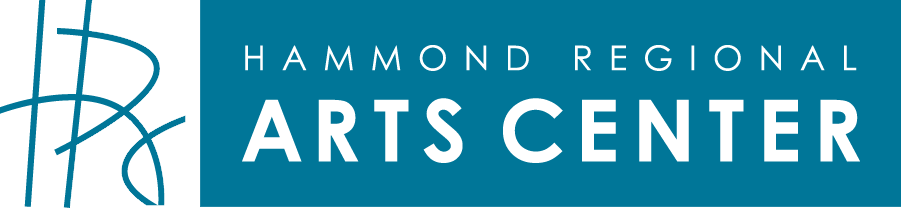 Prospectus Fine & FunctionalNovember 15-December 20Hammond Regional Art Center217 East Thomas StreetHammond, Louisiana 70401(985)542-7113Gallery Hours: noon-6:00 p.m.(Wednesday-Friday)Opening Reception: Friday, November 15th from 5:00-8:00 p.m.Works Eligible- open to artists 18 years and older, original 2D work in oil, acrylic, pastel, watercolor, graphic, mixed media, sculpture, ceramic, pottery, woodwork and jewelryAll 2D, framed work must be ready to hang and not exceed 44” maximum including frame and must not exceed 30 pounds.Drop off of artwork may begin on November 1, 2019 and must conclude by November 13, 2019. Artwork must include inventory list, attached labels with prices and signed contract. If approved by curator, Jerry Hymel, additional inventory may be added if needed during the run on the exhibition.All remaining inventory of artwork must be picked up by 3:00 p.m. on Friday, December 20.Calendar:Drop off artwork: November 6, 7, 8, and 13 (gallery hours) Pick up: December 20Opening Reception, Friday November 15, 5:00-8:00 p.m.Shop Small Saturday, Saturday, November 30, 10:00 a.m.-2:00 p.m.Holiday Tea, Sunday, December 8, 2019, 12:30-2:30 and 3:30-5:30 p.m.Holiday Open House/Nutcracker, Saturday, December 14, 5:00-7:00 p.m.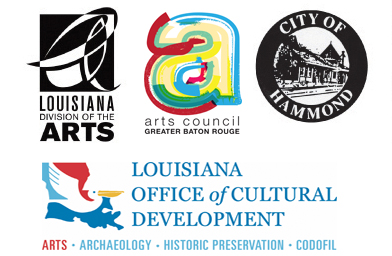 The Hammond Regional Arts Center (HRAC) supports, promotes, and coordinates visual, performing, and literary arts in Tangipahoa Parish and surrounding parishes. Our primary mission is to enrich lives through quality arts education, develop an appreciation of the arts within individuals, and introduce the public to professional exhibitions, performances and literature. The Hammond Regional Arts Center is supported in part by a Decentralized Arts Funding Grant from the Arts Council of Greater Baton Rouge in cooperation with the Louisiana Division of the Arts, Office of Cultural Development, Department of Culture, Recreation and Tourism, and Louisiana State Arts Council.